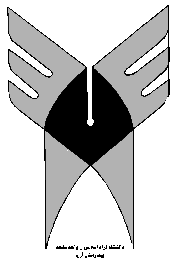 هدف كلي  : آشنائی دانشجو باروشهای بیهوشی در سیتم های گوناگون ، اورژانس و تروما و دیگر جراحیهای تخصصی و فوق تخصصی و کسب توانمندی لازم در مراقبت مطلوب از بیمارعناوين درس : روش بیهوشی4	وظايف فراگيران :در این درس دانشجو با روش های آماده سازی و مراقبت از بیمار جهت انجام بیهوشی عمومی، بی حسی ناحیه ای و بکارگیری روشهای مختلف در بیهوش ساختن، نگهداری و هوش آوردن بیماران در سیستم های گوناگون ، اورژانس و تروما و ... و سایر جراحیهای تخصصی و فوق تخصصی آشنا شده، توانایی لازم در مراقبت مطلوب از این بیماران را کسب می نمایدروش  ارزشيابي  : 1 بر گزاري آزمون هاي تكويني و تراكمي با استفاده از تركيب ابزارهاي ارزيابي شامل :چند گزينه اي،تشريحي،كوتاه پاسخ،جوركردن-  حضور و شركت فعال دانشجو در كلاس و مشاركت در بحث هاي گروهي،پرسش و پاسخ- آزمون ميان ترم 20 درصد نمره،آزمون پايان ترم 70 درصد نمره ،انجام تكاليف و شركت فعال در كلاس 10 در صد نمره-     جمع نمره منابع : 1. Robert K. Stoelting, Ronald D.Miller. Basics of Anesthesia. Churchill Livingstone. Latest ed.1.Dripps & et al. Introduction to Anesthesia. Philadelphia: Saunders. Latest ed.r. Nagelhout J. & et al. Handbook of Nurse Anesthesia. Saunders/Elsevier. Latest edجلسه  و تاريخ عنوا ناهداف رفتاري(جزئي)وسايل كمك آموزشيروش تدريسجلسه اول بيهوشي درترما١- نحوه ارزیابی قبل از عمل بیماران تروماتیک را بیان نمایدنحوه اینداکشن بیهوشی در بیماران تروماتیک را شرح دهدداروهای مورد استفاده در حفظ و ادامه بیهوشی بیماران فوق را نام ببردمراقبتهای پس از عمل بیماران فوق را ذکر نماید.سخنرانی تعاملیپرسش -پاسخشفاهیانجام تکالیف مربوطهجلسه دوميهوشي در جراحي چشمارزیابی و آمادگی های پیش از عمل چشم را بیان نماید روش بیهوشی و اداره حین و پس از بیهوشی جراحی های باز چشم را شرح دهد.ملاحظات خاص بیهوشی در جراحی استرابیسم را شرح دهد.ملاحظات خاص بیهوشی در جراحی DCR را شرح دهدارزیابی و آمادگی های پیش از عمل در جراحی های داخل چشم (ویترکتومی، تخليه گلوکوم، پیوند قرنیه و آسیب باز چشم) را بیان نمایداداره بیمار حول و حوش جراحی، روش بیهوشی و ملاحظات پس از اعمال جراحی داخل چشمی را بیان نماید.سخنرانیتعاملیپرسش -پاسخشفاهیانجام تکالیف مربوطهجلسه سومبيهوشي در جراحي مغز  و اعصابارزیابی پیش از عمل و آماده سازی بیماران کاندید جراحی آنوریسم مغزی را بیان نمایدروش بیهوشی و مراقبت های حین و پس از عمل جراحی آنوریسم مغزی را شرح دهد.ارزیابی پیش از عمل و نحوه آماده سازی بیماران تحت کرانیو پلاستی را بیان نمایدبا روش بیهوشی و ملاحظات حین و پس از عمل جراحی کرانیوپلاستی را شرح دهدارزیابی پیش از عمل و نحوه آماده سازی بیماران تحت کرانیو پلاستی را بیان نمایدبا روش بیهوشی و ملاحظات حین و پس از عمل جراحی کرانیوپلاستی را شرح دهد.سخنرانیتعاملیپرسش -پاسخشفاهیانجام تکالیف مربوطهجلسه چهارمبیهوشی در اطفال و نوزادانفارماکولوژی داروهای بیهوشی و شل کننده های عضلانی در اطفال را شرح دهد.تغییرات فیزیولوژیک اطفال و نوزادان نسبت به بزرگسالان ، که می تواند بر بیهوشی تاثیر بگذاردادامه تغییرات فیزیولوژیک اطفال و نوزادان نسبت به بزرگسالان ، که می تواند بر بیهوشی تاثیر بگذارد را شرح دهدعوارض مرتبط در اداره بالینی بیماران خردسال را شرح دهدلزوم بررسی بالینی کودکان و نوزادان را بر اساس اختلالات طبی شایع ( خصوصا در نوزادان نارس ) را با ارائه مثال بیان نمایدسخنرانیتعاملیپرسش -پاسخشفاهیانجام تکالیف مربوطهجلسه پنجميهوشي در جراح مغز و اعصابارزیابی پیش از عمل و نحوه آماده سازی بیماران تحت جراحی حفره خلفی را بیان نمایدبا روش بیهوشی و ملاحظات حین و پس از عمل جراحی کرانیو پلاستی را شرح دهدارزیابی پیش از عمل و نحوه آماده سازی بیماران تحت تومور هیپوفیز را بیان نمایدبا روش بیهوشی و ملاحظات حین و پس از عمل جراحی تومور هیپوفیز را شرح دهد.سخنرانیتعاملیپرسش -پاسخشفاهیانجام تکالیف مربوطهجلسه ششمبیهوشی در اطفال و نوزادانبیماریهای شایع دستگاه عصبی اطفال و نوزادان و اداره بیهوشی در آنها را شرح دهداختلالات کرانیو سفال و اداره بیهوشی در اعمال جراحی مربوط به آن را شرح دهداختلالات راه هوایی فوقانی و اداره بیهوشی در اعمال جراحی مربوط به آن را شرح دهدهایپرترمی بدخیم و اداره بیهوشی در اعمال جراحی مربوط به آن را شرح دهددیس اتونومی فامیلی و اداره بیهوشی در اعمال جراحی مربوط به آن را شرح دهدسخنرانیتعاملیپرسش -پاسخشفاهیانجام تکالیف مربوطهجلسه هفتمبيهوشي در جراحي هاي خلق و گوش بينياارزیابی و آمادگی های پیش از عمل در جراحی های تانسيلکتومی و آدنوئیدکتومی رامراقبت های حول و حوش عمل و نحوه اداره بیهوشی این بیماران را شرح دهدملاحظات خاص در جراحی های بینی (رینوپلاستی، سپتوپلاستی) را شرح دهدملاحظات و روش بیهوشی اختصاصی در جراحی های گوش (تمپانو پلاستی، ماستوئیدکتومی، میر نگوتومی و ...) را شرح دهد.سخنرانیتعاملیپرسش -پاسخشفاهیانجام تکالیف مربوطهجلسه هشتمبيهوشي در جراحي هاي لا پاراسكوپي-انواع جراحی های قابل اجرا با روش لاپاراسکوپی را ذکر کندنحوه آماده سازی و ارزیابی قبل از عمل را شرح دهد.داروهای اختصاصی مورد استفاده و مانیتورینگ های اختصاصی جراحی لاپاراسکوپی را | لاپاراسکوپی | بیان نمایدداروهای اختصاصی مورد استفاده و مانیتورینگ های اختصاصی جراحی لاپاراسکوپی را | لاپاراسکوپی | بیان نمایدملاحظات اساسی حین و پس از بیهوشی لاپاراسکوپی را شرح دهدسخنرانیتعاملیپرسش -پاسخشفاهیانجام تکالیف مربوطهجلسه نهمبيهوشي در جراحي پلاستيك و فك .وصورتارزیابی پیش از عمل و آماده سازی بیماران دچار شکستگی فک فوقانی را بیان نماید.اداره حوالی عمل و روش بیهوشی و ملاحظات پس از بیهوشی این بیماران را بیان بیهوشیارزیابی پیش از عمل و آماده سازی بیماران دچار ترومای صورت و گونه را بیان نمایداداره حوالی عمل و روش بیهوشی و ملاحظات پس از بیهوشی این بیماران را بیانملاحظات اختصاصی بیهوشی در جراحی های پلاستیک فک و صورت را شرح دهدسخنرانی تعاملیپرسش -پاسخشفاهیانجام تکالیف مربوطهجلسه دهمبيهوشي در سالمندانراهبردهای بیهوشی در سالمندان را شرح دهد.نحوه ارزیابی سالمندان قبل از بیهوشی را شرح دهدحوادث و آسیب های احتمالی در حین بیهوشی سالمندان را توضیح دهد .۴- تاثیر داروهای بیهوشی معمول بر سالمندان را توضیح دهدسخنرانی تعاملیپرسش -پاسخشفاهیانجام تکالیف مربوطهجلسه يازدهمبيهوشي در جراحي اطفالتفاوت های فارماکولوژیک داروهای بیهوشی در دوران نوزادی را بیان نمایدتجهیزات بیهوشی اختصاصی در هنگام اجرای جراحی اطفال و نوزادان را ذکر نماید.سخنرانیتعاملیپرسش -پاسخشفاهیانجام تکالیف مربوطهجلسه دوازدهمآشنايي با روش بي هوشي در جراحي هاي اورژانسنحوه ارزیابی قبل از عمل بیماران اورژانس را بیان نمایدتکنیک های بیهوشی مورد استفاده در جراحی های اورژانس را ذکر نمایدنحوه اینداکشن بیهوشی در بیماران اورژانس را شرح دهدداروهای مورد استفاده در حفظ و ادامه بیهوشی بیماران فوق را نام ببردمراقبتهای پس از عمل بیماران فوق را ذکر.سخنرانیتعاملیپرسش -پاسخشفاهیانجام تکالیف مربوطهجلسه سيزدهمبيهوشي در جراحي اطفالبیماری های طبی و جراحی که بر نوزاد اثر می گذارد را شرح دهدنحوه اداره بیهوشی در نوزادان تحت جراحی های نقائص جدار شکم را شرح دهدنحوه اداره بیهوشی در نوزادان تحت جراحی فیستول تراکئو ازوفاژیال را شرح دهدنحوه اداره بیهوشی در نوزادان تحت جراحی فتق مادرزادی دیافراگم را شرح دهدنحوه اداره بیهوشی در نوزادان تحت جراحی استنوز پیلور را شرح دهدسخنرانیتعاملیپرسش -پاسخشفاهیانجام تکالیف مربوطهجلسه چهاردهمبيهوشي در جراحي پيوند اعضاءارزیابی پیش از عمل و آماده سازی بیماران نیازمند پیوند کلیه را شرح دهد.روش بیهوشی و مراقبت های حین و پس از بیهوشی بیماران تحت پیوند کلیه را شرح دهدارزیابی قبل از عمل و مراحل آماده سازی بیماران کاندید پیوند کلیه را شرح دهدروش بیهوشی و مراقبت های حین و پس از بیهوشی در بیماران تحت پیوند کلیه را شرح دهدارزیابی پیش از عمل و مراحل آماده سازی بیماران کاندید ریه را شرح دهداداره حین و پس از عمل پیوند ریه و روش بیهوشی اختصاصی آنرا شرح دهد.سخنرانیتعاملیپرسش -پاسخشفاهیانجام تکالیف مربوطهجلسه پانزدهمبيهوشي در جراحي كلبه و مجاريادرارارزیابی پیش از عمل و آماده سازی بیماران تحت جراحی سیستوسکوپی را بیان نمایداداره حوالی عمل و روش بیهوشی و ملاحظات پس از بیهوشی این بیماران جراحی کلیه و نمائیدملاحظات اختصاصی در اداره بیهوشی بیماران تحت سیستوسکوپی را بیان نمایدروش بیهوشی اختصاصی در بیماران تحت درمان سنگ شکن را بیان نمایداریابی پیش از عمل و آماده سازی بیماران تحت جراحی نفرکتومی را بیان نماید- مراقبت های حین و پس از بیهوشی و روش بیهوشی این بیماران را شرح دهدارزیابی پس از عمل و ملاحظات اختصاصی جراحی پروستاتکتومی باز و پروستاتکتومی مجاری ادرااشرح دهد.سخنرانیتعاملیپرسش -پاسخشفاهیانجام تکالیف مربوطهجلسه شانزدهمبيهوشي در جراحي توراكساندیکاسیونهای تهویه یک ریه ای را ذکر کند.روش های جداسازی ریه را شرح دهدروش کارگذاری لوله دوشاخه را بیان نمایدنحوه اداره بیمار در طی تهویه یک ریه ای را شرح دهدارزیابی های پیش از عمل توراکوتومی را ذکر نماید.آماده سازی های مربوط به بیمار و اتاق عمل را قبل از جراحی توراکوتومی ذکر نمایداداره بیمار حین و پس از عمل توراکوتومی و روش بیهوشی این بیماران را شرح دهدارزیابی قبل از عمل و آماده سازی بیماران تحت عمل جراحی تیمکتومی را شرح دهد.سخنرانیتعاملیپرسش -پاسخشفاهیانجام تکالیف مربوطهجلسه هفدهمبي هوشي در جراحي قلبارزیابی و آماده سازی پیش از عمل بیماران کاندید جراحی آنوریسم آئورت شکمی وروش بیهوشی اختصاصی و ملاحظات حین و پس از بیهوشی این بیماران را شرح دهدارزیابی پیش از عمل و نحوه آماده سازی بیماران کاندید جراحی اندارترکتومی کاروتیدرا شرح دهدنحوه بیهوشی و اداره این بیماران حین و پس از عمل را شرح دهیدسیستم بای پس قلبی ریوی و اجزای آن را شرح دهید.سخنرانی تعاملیپرسش -پاسخشفاهیانجام تکالیف مربوطه